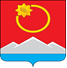 АДМИНИСТРАЦИЯ ТЕНЬКИНСКОГО МУНИЦИПАЛЬНОГО ОКРУГАМАГАДАНСКОЙ ОБЛАСТИП О С Т А Н О В Л Е Н И Е         20.01.2023 № 10-па                 п. Усть-ОмчугОб утверждении сведений о численности муниципальных служащих органов местного самоуправления, работников муниципальных учреждений Тенькинского городского округаи фактических затрат на их денежное содержание за IV квартал 2022 годаВо исполнение постановления администрации Тенькинского городского округа Магаданской области от 13 апреля 2016 года № 217-па «Об утверждении порядка опубликования сведений о численности муниципальных служащих органов местного самоуправления, работников муниципальных учреждений Тенькинского городского округа и фактических затрат на их денежное содержание», администрация Тенькинского городского округа Магаданской области    
п о с т а н о в л я е т:1. Утвердить прилагаемые сведения о численности муниципальных  служащих органов местного самоуправления, работников муниципальных учреждений Тенькинского городского округа и фактических затрат на их денежное содержание за IV квартал 2022 года.2. Настоящее постановление подлежит официальному опубликованию (обнародованию).Сведения о численности муниципальных служащих органов местного самоуправления, работников муниципальных учреждений Тенькинского городского округа и фактических затрат на их денежное содержаниеза IV квартал 2022 года.____________________Глава Тенькинского муниципального округа   Д.А. РевутскийУтвержденыпостановлением администрации Тенькинского муниципального округа Магаданской области20.01.2022 № 10-па№ п/пНаименование показателяЕд. изм.Показатель1.Среднесписочная численность, всегоед.369,81.1.в том числе муниципальных служащих органов местного самоуправленияед.69,91.2.работников муниципальных учрежденийед.299,42.Фактические затраты на их денежное содержание, всеготыс. руб.390089,72.1.в том числе муниципальных служащих органов местного самоуправлениятыс. руб.104746,02.2.работников муниципальных учрежденийтыс. руб.277321,7